Školní vzdělávací program školní družiny a školního klubu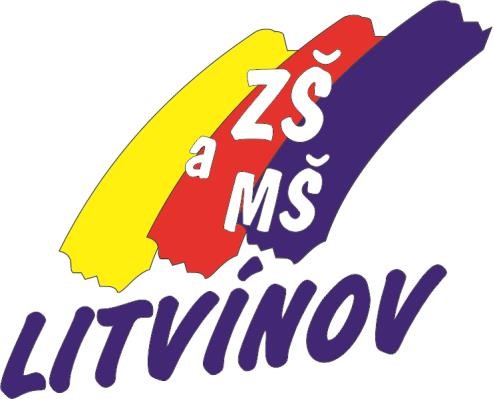 Navazující na ŠVP ZV Partnerská škola Základní škola s rozšířenou výukou jazyků a Mateřská škola Litvínov, Podkrušnohorská1589, okres Most   Č. j. ZŠMŠ – ŠD a, ŠK b 1//2019/S-19           1.1.5.      A 10     a) Školní vzdělávací program školní družiny    b) Školní vzdělávací program školního klubuŠkolní vzdělávací program školní družiny:1. Identifikační údaje  Adresa: Školní družina při základní škole s rozšířenou výukou jazyků a Mateřské školy Litvínov, Podkrušnohorská 1589, okres MostIČO : 00832537 IZO: 116701307 RED IZO: 600083853 Ředitelka školy: Mgr. Hana Kašková Zástupkyně pro I. stupeň: Mgr. Kateřina Vrchotová Zástupkyně pro II. stupeň: Mgr. Ivana Brudnová Koordinátor ŠVP ZV : Mgr. Jitka ŠkramlíkováVypracovala: vedoucí vychovatelka Drahuše Kolevová E-mail : 3zs@3zs.cz Stránky školy: www. 3.zs.cz Kontakty: 476 111 037 – Sekretariát školy 734 571 588 – Ředitelka školy 734 571 587 – Zástupkyně ředitelky školy 733 539 582 – Školní družina Mgr. Hana Kašková ředitelka školy OBSAH: Platnost ode dne: 1. 9. 2019 Identifikační údaje Charakteristika zařízení Cíle zájmového vzdělávání Výchovně vzdělávací činnost v zájmovém vzdělávání Podmínky vzdělávání5. 1. Materiální podmínky 5. 2. Personální podmínky 5. 3. Životospráva žáků5. 4. Organizace 5. 5. Přijímání uchazečů a kritéria přijetí5. 6. Podmínky pro zájmové vzdělávání žáků se speciálními vzdělávacími potřebami5. 7. Řízení školní družiny5. 8. Spoluúčast rodičů a spolupráce s jinými subjekty       6.  Zajištění bezpečnosti a ochrany zdraví dětí a jejich ochrany před rizikovým chováním 
            a před projevy diskriminace, nepřátelství nebo násilíKlíčové kompetenceEvaluaceObsah vzděláváníOblasti zájmového vzdělávání
2. Charakteristika zařízení 
Školní družina je součástí Základní školy s rozšířenou výukou jazyků a Mateřská škola Litvínov, Podkrušnohorská 1589 a nachází se v samostatné přízemní budově v tzv. školičce, která sousedí 
se soukromými zahrádkami v klidném prostředí, na adrese Ke Koldomu 1615, Litvínov 43601.
V této budově má zázemí 1. – 5. oddělení školní družiny. Ranní zájmová činnost všech oddělení a odpolední družina 1. - 5. oddělení funguje v budově ŠD, ul. U Koldomu 1615, Horní Litvínov.
Součástí budovy ŠD je oplocená, zamykatelná zahrada s herními prvky a novým altánem, který je využíván vždy pod dohledem vychovatelek a děti jsou seznámené s „desaterem“ využívání. 
Pro sportovní aktivity a míčové hry je využíváno hřiště patřící ke škole. 
V blízkosti je les, který navštěvujeme převážně v teplém počasí k rekreačním a odpočinkovým aktivitám. Parkování pro rodiče je přímo před budovou. 3. Cíle zájmového vzdělávání Rámcové cíle a záměry vzdělávání jsou pro všechny děti společné. Při vzdělávání dětí s přiznanými podpůrnými opatřeními se jejich naplňování přizpůsobuje tak, aby maximálně vyhovělo dětem, jejich potřebám a možnostem. Snažíme se vytvořit každému dítěti optimální podmínky k rozvoji jeho osobnosti, k učení i ke komunikaci s ostatními a pomáháme mu dosáhnout co největší samostatnost. Základní povinné podmínky jsou stanoveny zákony, vyhláškami a provádějícími předpisy. Vytváříme vhodné podmínky přiměřeným množstvím speciálních pomůcek, vhodných hraček, ale také zapojením dítěte do kolektivu. Dítě z kolektivu nikdy nevyčleňujeme. Vzdělávání přizpůsobujeme potřebám, které vyplývají ze zdravotního oslabení dítěte. Úzce spolupracujeme s rodiči. 
Cílem naší školní družiny je vychovávat děti k smysluplnému využívání volného času a vybavovat je dostatkem námětů pro naplnění volného času. Školní družina umožňuje odpočinkové, klidové i aktivní činnosti a přípravu na vyučování. získat klíčové kompetencerozvoj talentu a nadání nabízet vhodné aktivity a pestré zájmové činností zajistit duševní hygienu upevňovat společenských návyků a sebeobsluhy eliminovat násilí a agresivní chování, vést žáky k toleranci, ohleduplnosti a samostatnému rozhodování upevňovat sociální vztahy podněcovat k tvořivému myšlení a logickému uvažování rozvíjet fyzické i psychické dovednostiosvojovat si základy hodnot, na nichž je založena naše společnost vést k samostatnosti a schopnosti projevovat se jako svobodná osobnost působící na své okolíodbourávat násilí, šikanu, agresivitu a strespochopit a uplatňovat princip rovnosti žen a mužů utvářet vědomí národní a státní příslušnosti a respektu k etnické, národnostní, kulturní, jazykové a náboženské identitě každého poznávat světové a evropské kulturní hodnoty a tradice rozvíjet pravidla slušného stolování získat a uplatňovat znalosti o životním prostředí a jeho ochraně vycházející ze zásad trvale udržitelného rozvoje a o bezpečnosti a ochraně zdravíprezentovat práce žáků a vychovatelů na veřejnostipochopit a uplatňovat zásady demokracie, základních lidských práv a svobod spolu s odpovědností a smyslem pro sociální soudržnostvychovávat k smysluplnému využívání volného času a inspirovat žáky dostatkem námětů pro naplňování volného času 4. Výchovně vzdělávací činnost v zájmovém vzdělávání(1)Zájmové vzdělávání se uskutečňuje ve znění poslední změny vyhláškou č. 163/2018 Sb., s účinností dnem 1. 9. 2018a) pravidelnou zájmovou, výchovnou, rekreační nebo vzdělávací činností včetně možnosti přípravy na vyučování,b) příležitostnou zájmovou, výchovnou, rekreační nebo vzdělávací činností včetně možnosti přípravy na vyučování,d) osvětovou činností včetně shromažďování a poskytování informací pro děti, žáky a studenty, popřípadě i další osoby, a činností vedoucí k prevenci rizikového chování a výchovou k dobrovolnictví,e) individuální prací, zejména vytvářením podmínek pro rozvoj nadání dětí, žáků a studentů,f) využitím otevřené nabídky spontánních činností,g) vzdělávacími programy navazujícími na rámcové vzdělávací programy škol.(2) Zájmové vzdělávání se uskutečňuje formou pravidelné denní, pravidelné, nepravidelné a příležitostné.

5. Podmínky vzdělávání

5. 1.  Materiální podmínky 
Školní družina využívá pro svou činnost vlastní budovu, která svým vybavením 
a uspořádáním odpovídá potřebám dětí mladšího věku. V budově je pět heren pro jednotlivá oddělení. Herny slouží k odpočinku, k samostatné aktivitě i ke společným činnostem a hrám. Oddělení jsou vybaveny stolními a společenskými hrami, různými stavebnicemi, knihami, dětskými časopisy a CD přehrávači. Všechny herny jsou vybaveny barevným nábytkem. Vstupní a šatní prostory jsou po výmalbě. V šatně děti využívají skříňky a lavičky na převlékání a přezouvání. Ve vstupních prostorách jsou umístěny botníky a návleky. Vstup do šaten je možný pouze po přezutí nebo využití návleků. Zahrada je vybavena novými herními prvky, venkovním odpadkovým košem a prostorným zastřešeným altánem s posezením pro celou třídu nebo oddělení. Celý areál je zajištěn kvalitním oplocením a zamykatelnou brankou. Ekonomické podmínky v ŠD a ŠK jsou stanoveny každoročně v Organizačním řádu školy Úplatou ve školní družině a školním klubu. Pravidelně se nakupuje spotřební materiál a další pomůcky k činnostem v oddělení školní družiny.5. 2. Personální podmínky V ŠD pracuje pět kvalifikovaných vychovatelek s kladným vztahem k dětem. 
Jako vedoucí zaměstnanec je určena vedoucí vychovatelka. Vychovatelka je iniciátorem a průvodcem dětí při činnostech, které motivuje, navozuje přímo nebo nepřímo, řídí, hodnotí. Vychovatelka probouzí v dětech aktivní zájem o okolí, sociální kontakty, komunikaci, chuť dívat se kolem sebe a podněty vnímat. Podněcuje a rozvíjí přirozenou zvídavost dítěte, chuť objevovat i odvahu projevit se a ukázat co všechno zvládne. Tyto žádoucí projevy pak přiměřeně oceňuje a chválí. Vychovatelka během celého působení rozvíjí sociální kompetence důležité pro další rozvoj dětí, zdravé sebevědomí, sebejistotu, schopnost být sám sebou, přizpůsobit se životu v sociální skupině i v multikulturní společnosti, položit základy pro celoživotní učení a schopnost jednat v duchu základních lidských a etických hodnot. Děti jsou rozděleny podle věku do pěti oddělení, která mají názvy barev. Dle stanovených PO zajišťují činnost i AP.5. 3. Životospráva žáků  Stravovací návyky a pitný režim zajistí vychovatelka, která dbá na hygienu a kulturu stolování, dohled na pitný režim dětí, pití v ŠJ. Žákům je poskytována plnohodnotná a vyvážená strava. 
Přihlašování a odhlašování obědů zajišťují rodiče osobně, telefonicky či elektronicky www.3zs.cz). Žáci přechází s vychovatelkou na oběd do jídelny v přízemí budovy. Pitný režim si žáci zajišťují sami vhodnými nápoji po celou dobu pobytu. Žáci mají dostatek volného pohybu nejen na školní zahradě, ale také ve třídě a v tělocvičně. Program činností venku je aktuálně přizpůsobován počasí a kvalitě ovzduší.5. 4. Organizace Provoz školní družiny je v pondělí – pátek 6:00 – 8:00 a 11: 40 – 16:30hodin.Denní řád je dostatečně pružný, umožňuje reagovat na individuální možnosti žáků, 
na jejich aktuální potřeby. Děti jsou rozděleny podle věku do pěti oddělení, která mají názvy barev.              Plánování činností vychází z potřeb a zájmů žáků, navazuje na základní vzdělávání 
a vyhovuje individuálním vzdělávacím potřebám a možnostem.  Žáci mají dostatek času i prostoru pro spontánní hru a individuální odpočinkové činnosti. Družina realizuje výchovně vzdělávací činnost ve výchově mimo vyučování zejména formou relaxačních, rekreačních, zájmových a výchovně-vzdělávací činností, které umožňují žákům přípravu na vyučování. O přijetí žáků do ŠD rozhoduje ředitelka školy na základě vyplněné písemné přihlášky. Přednostně jsou do ŠD přijímáni žáci 1. a 2. třídy ZŠ. Žáci vyšších ročníků jsou přijímáni 
do naplnění kapacity. Zákonní zástupci žáka přihlášeného k pravidelné docházce do družiny písemně sdělí vychovatelce rozsah docházky žáka a způsob odchodu žáka z družiny; tyto údaje jsou zaznamenány v přihlášce. Omluvu nepřítomnosti žáka v družině, odchylky od docházky žáka, nebo pokud má žák odejít ze ŠD jinak či s jinou osobou, než je obvyklé a je uvedeno na zápisním lístku, sdělí rodiče tuto skutečnost vychovatelce ŠD písemně. V docházkovém sešitě je zaznamenáván příchod žáka do ŠD i jeho odchod ze ŠD. Odhlašování žáků ze ŠD je prováděno zákonnými zástupci na základě písemných odhlášek. Žákům se speciálními vzdělávacími potřebami je podle stupně a charakteru jejich znevýhodnění při začleňování do výchovně-vzdělávacích činností věnována průběžná zvláštní pozornost a péče dle doporučení odborníků. Pro rozvoj nadaných žáků jsou nabízeny další doplňkové aktivity především v oblastech jejich zájmů a výběru. 5. 5. Přijímání uchazečů a průběh vzdělávání Ve školní družině je určena jako vedoucí zaměstnanec vedoucí vychovatelka, která zajišťuje přihlašování a odhlašování žáků, vybírání poplatků, předávání informací rodičům, vyřizování námětů a stížností.Přihlašování a odhlašování žáků ze ŠD je prováděno na základě písemných žádostí rodičů žáka. 
Členy ŠD se žáci stávají po odevzdání vyplněné a rodiči podepsané přihlášky. V případě naplnění kapacity ŠD rozhodují kritéria přijetí pro vyhodnocení:Kritéria přijetí v pořadí pro vyhodnocení:věk žáka, mladší má přednost před staršímročník, který žák navštěvuje (přednost mají žáci nižších ročníků)pořadí odevzdání vyplněné přihláškypřednost žákům 1. stupněPři nedodržení termínu úplaty za ŠD bude přijat náhradník za neplatícího žáka. Úplata může být snížena nebo prominuta:žákovi, pokud je společně posuzovanou osobou pro nárok na sociální příplatek, který pobírá jeho zákonný zástupce nebo jiná oprávněná osobažákovi, pokud má nárok na příspěvek na úhradu potřeb dítěte v pěstounské péči Rodiče jsou povinni informovat vychovatelku o každé změně v docházení dítěte do ŠD. Odhlašování se provádí písemnou formou. Uvolňování žáků v jinou dobu než je uvedena v přihlášce se povoluje pouze na základě písemné žádosti rodičů. 5. 6. Podmínky pro zájmové vzdělávání žáků se speciálními vzdělávacími potřebami vychovatelka vytváří takové podmínky pro činnost, aby se žák cítil dobře, neměl pocit, 
že je vyčleňován z kolektivu a měl možnost zapojit se do všech nabízených aktivit, 
které konkrétní oddělení nabízí vychovatelka dbá na osobnost žáka, charakter jeho znevýhodnění a vycházejíc z těchto skutečností snaží se o jeho maximálně možné začlenění prostory, které jsou k činnostem využívány, jsou bezbariérové, umožňující hladký přesun v případě potřeby využívá poradenské pomoci školy, spolupracuje se speciálním pedagogem, výchovným poradcem aj. vychovatelka spolupracuje se zákonnými zástupci a snaží se minimalizovat míru znevýhodnění mezi podmínky vzdělávání žáků se speciálními vzdělávacími potřebami patří i vytváření podmínek pro rozvoj mimořádně nadaných žáků v oddělení je dostatečný prostor pro podporu mimořádně nadaných žáků, kde se jejich talent a nadání rozvíjí přirozenou, nenásilnou formou a vychovatelka má možnost další prezentace a propagace talentů na půdě školy i na veřejnosti (vystoupení, výstavy, soutěže aj.)Žáci se speciálními vzdělávacími potřebamiBěhem školní docházky sledujeme žáky se SVP, spolupracujeme s učiteli, odborníky a rodiči. Žákům se speciálními vzdělávacími potřebami je podle stupně a charakteru jejich znevýhodnění při začleňování do výchovně-vzdělávacích činností věnována průběžná zvláštní pozornost a péče dle doporučení odborníků. Podmínky pro výchovně-vzdělávací činnost odpovídají speciálním vzdělávacím potřebám žáka. Problémy těchto žáků řešíme individuálně. Žákům zadáváme takové úkoly a role ve skupině, které odpovídají jejich schopnostem. Respektujeme individuální tempo.Žákům poskytujeme péči a intervence, posilujeme kompenzační mechanismy k vyrovnání handicapů, posilujeme schopnosti a dovednosti a podporujeme schopnost zvládnutí školní výuky. Další formou podpůrných opatření je činnost asistenta pedagoga pro žáky se SVP a jeho spolupráce s vychovatelkou v úzké spolupráci s třídní a dalšími vyučujícími.Žáci talentovaní a mimořádně nadaní V případě, že jsou ve školní družině žáci nadaní, rozvíjí se především jejich tvořivost, samostatnost a jsou pro ně připraveny zásobníky úkolů, rozvíjející jejich schopnosti 
a dovednosti. Při práci s nadanými žáky se snažíme posilovat jejich nadání zadáváním složitějších úkolů. Vybíráme pro ně vhodné role ve skupině. Pro rozvoj nadaných žáků jsou nabízeny další doplňkové aktivity především v oblastech jejich zájmů a výběru. Využíváme např. stavebnice Merkur, které rozvíjí jejich myšlení i motoriku a tvůrčí schopnosti. Cílem je umožnit nadaným žákům rozvoj jejich mimořádných schopností pod vedením zkušených vychovatelek a zároveň, díky spolupráci s výchovnou poradkyní.

5. 7. Řízení školní družiny
Škola spolupracuje se zřizovatelem, s výchovným poradcem školy, s odborníky poskytujícími pomoc při řešení individuálních výchovných i vzdělávacích problémů se speciálními pedagogy PPP/SPC.Činnost školní družiny řídí vedoucí vychovatelka ŠD, která je přímo podřízená ZŘ školy. Vedoucí vychovatelka řídí a kontroluje práci vychovatelek ŠD, odpovídá za celkové plnění úkolů a za organizaci výchovně-vzdělávací práce, za vybírání poplatků, předávání informací rodičům, vyřizování námětů a stížností.Pedagogové ŠD, ŠK i ZŠ spolupracují jako tým a ke spolupráci zvou také rodiče. Povinnosti, pravomoci a úkoly všech pracovníků jsou jasně vymezeny a všichni zaměstnanci jsou řádně proškoleni v oblasti BOZP a PO. Samozřejmostí je každodenní komunikace všech zaměstnanců a zaměstnanců s rodiči.Zveřejňování informací školy navenek: nástěnky – s informacemi pro rodiče i veřejnost webové stránky (www.3zs.cz) Vzdělávací program a plán činností vytváří a dopracovává celý pedagogický tým. 5. 8. Spolupráce s rodiči a spolupráce s jinými subjektySpolupráce s rodičiMezi zaměstnanci školy a rodiči panuje oboustranná důvěra a otevřenost, vstřícnost, porozumění, respekt a ochota spolupracovat jako partneři. Vychovatelé ve spolupráci s učiteli sledují konkrétní potřeby jednotlivých dětí, resp. rodin, snaží se jim porozumět a pomoci. Zaměstnanci školy chrání soukromí rodiny a zachovávají diskrétnost v jejích svěřených vnitřních záležitostech. Jednají s rodiči ohleduplně, taktně, s vědomím, že pracují s důvěrnými informacemi. Školní družina podporuje rodinnou výchovu a pomáhá rodičům ve vhodném naplňování volného času žáků. Spolupráce s jinými subjekty spolupráce se školou spolupráce s klubem sportovní akce výtvarné soutěže besedy o prevenci (strážníci Městské policie v Litvínově, HZS)návštěva kulturních akcí v Citadelespolupráce s Lesy ČR6. Zajištění bezpečnosti a ochrany zdraví dětí a jejich ochrany před rizikovým chováním a před projevy diskriminace, nepřátelství nebo násilíPodmínky pro hygienické a bezpečné působení. 	 	 	 	 	 Vhodná struktura činnosti a skladba zaměstnání (vychovatelka vybírá věkově přiměřenou činnost, 
při které nedojde ke zranění dítěte), relaxační a kompenzační charakter činností. 
Stravovací návyky a pitný režim (vychovatelka dbá na hygienu a kulturu stolování, dohlíží nad pitným režimem dětí, pití v ŠJ, vlastní donesené nápoje). Zdravé prostředí (podle platných norem, tj. dle vyhlášky ministerstva č. 410/2005 Sb. o hygienických požadavcích na prostory a provoz zařízení a provozoven pro výchovu a vzdělávání mladistvých, vlastní vybavené prostory, odpovídající světlo, teplo, bezhlučnost, čistota, větrání, vhodný nábytek, hygienické vybavení prostorů).Bezpečné pomůcky (vychovatelka dbá na používání věkově přiměřených pomůcek). Ochrana před úrazy a eliminace nebezpečné situace (vychovatelka eliminuje možné úrazy proškolením na začátku školního roku a opakováním během školního roku, svým pedagogickým působením neustále nabádá k dodržováním bezpečnosti, děti má neustále v zorném poli).Označení nebezpečných předmětů (vychovatelka seznámí žáky s provozními řády využívaných prostor – škola, ŠJ, šatny, ŠD, zahrada a altán, který je součástí). Bezpečnost silničního provozu (mimo budovy ZŠ a ŠD zodpovídá vychovatelka za 30 dětí. 
Děti jsou na začátku roku poučeny o bezpečnosti silničního provozu, během roku je poučení opakováno) při převodu přes silnici jsou vždy použity bezpečnostní, reflexní vesty.Dostupnost prostředku první pomoci (školní družina je vybavena dostupně umístěnou lékárničkou PP).  Zabezpečení vstupu do budovy školní družiny je zajištěno videotelefony, které umožňují identifikaci zákonných zástupců při vyzvedávání. V případě neznámé osoby má vychovatelka právo požadovat, aby se dotyčná osoba legitimovala.  Zákonní zástupci jsou povinni informovat o změně zdravotní způsobilosti, zdravotních potížích nebo jiných závažných skutečnostech, př. změny v údajích, které by mohly mít vliv na průběh vzdělávání a bezpečnost žáka. Všichni žáci se chovají při pobytu ve škole i mimo školu tak, aby neohrozili zdraví a majetek svůj ani jiných osob. Vychovatelka školní družiny poučí žáky ihned při první návštěvě školní družiny a dodatečné poučení žáků. Provede o tom písemný záznam do třídní knihy. 
Všichni zaměstnanci školy jsou při vzdělávání a během souvisejícího provozu školy povinni přihlížet k základním fyziologickým potřebám dětí a vytvářet podmínky pro jejich zdravý vývoj a pro předcházení vzniku rizikového chování, poskytovat jim nezbytné informacek zajištění bezpečnosti a ochrany zdraví. Pedagogičtí zaměstnanci dodržují předpisy k zajištění bezpečnosti a ochrany zdraví při práci a protipožární předpisy; pokud zjistí závady a nedostatky, ohrožující zdraví a bezpečnost osob, nebo jiné závady technického rázu, nebo nedostatečné zajištění budovy, je jejich povinností informovat o těchto skutečnostech nadřízeného a v rámci svých schopností 
a možností zabránit vzniku škody. Sledují zdravotní stav žáků a v případě náhlého onemocnění žáka informují bez zbytečných průtahů vedení školy a rodiče postiženého žáka. Při úrazu poskytnou žákovi nebo jiné osobě první pomoc, zajistí ošetření žáka lékařem. Úraz ihned hlásí vedení školy a vyplní záznam do knihy úrazů, případně vyplní předepsané formuláře. Ošetření a vyplnění záznamů zajišťuje ten pracovník, který byl jeho svědkem nebo který se o něm dověděl první. Činnost školní družiny podléhá vnitřnímu řádu ŠD a platí pro ni stejná ustanovení jako ve školním řádu, pokud ŠD pro svoji činnost využívá odborné učebny a venkovní hrací plochy (např. tělocvična, cvičná kuchyňka, dílna,…), řídí se příslušnými řády těchto učeben. Izolace nemocného dítěte, které projevuje známky infekční choroby. Při náhlém onemocnění dítěte nebo úrazu zajistí zaměstnanec mateřské školy včasné poskytnutí první pomoci, případně přivolá lékařskou pomoc. Bezodkladně jsou informováni zákonní zástupci a vedení školy. Informace o ochraně osobních údajů a organizačních opatřeních, prokazatelné poučení 
o právech a povinnostech a souhlasy zákonných zástupců a zaměstnanců školy vyplývajících 
z nařízení EU na ochranu osobních údajů neboli GDPR 2016/679 ze dne 27. 4. 2016 s účinností od 25. 5. 2018 jsou uloženy v listinné podobě v katalogových listech dětí a ve složkách zaměstnanců.Každý ze zaměstnanců má povinnost zajistit oddělení dítěte, které vykazuje známky akutního onemocnění, od ostatních dětí, zajistit nad ním dohled zletilé fyzické osoby a neprodleně oznámit tuto skutečnost nadřízeným vedoucím zaměstnancům. Určený zaměstnanec vyčká s nemocným dítětem v izolované místnosti (kabinet, sborovna) do doby vyzvednutí dítěte zákonným zástupcem nebo pověřenou osobou. To samé opatření platí i v případě výskytu vši dětské pedikulózy. Psycho-sociální podmínky:  pohoda prostředí a příznivé sociální klima  respektování potřeb jedince věková přiměřenost a motivující hodnocení  ochrana před násilím, šikanou a dalšími patologickými jevy  spoluúčast na životě zařízení  včasná informovanost 
7. Klíčové kompetence  
- souhrn znalostí, schopností a praktických dovedností a s nimi souvisejících postojů 
i hodnotových orientací Konkrétní příklady kompetencí: Kompetence k učení: žák se učí s chutí, započatou práci dokončí žák umí kriticky zhodnotit své výkony žák si dovede klást otázky a hledat na ně odpovědí žák své zkušenosti uplatňuje v praktických situacích apod.Kompetence k řešení problémů: žák se snaží řešit problémy, na které stačí, které jsou pro něj známé, náročnější problémy řeší s pomocí a oporou dospělého; hledá různé možnosti řešení, využívá dosavadní zkušenosti a fantazii žák je kreativní, dovede se přizpůsobit změnám – je flexibilní žák započaté činnosti dokončuje žák v případě obtíží je v překonávání houževnatý, apod.Komunikativní kompetence: žák ovládá řeč, myšlenky, sdělení, otázky i odpovědi, dokáže se vyjadřovat vhodně formulovanými větami žák umí vyjádřit svůj názor žák komunikuje bez ostychu s vrstevníky i dospělými žák se umí vyjádřit i písemně apod.Sociální a personální kompetence:žák se učí plánovat, organizovat a hodnotit žák odhaduje rizika svých nápadů žák rozpozná vhodné a nevhodné chování žák se dokáže prosadit i podřídit – přijmout kompromis, respektovat dohodnutá pravidla žák je schopen respektovat jiné, je tolerantní k odlišnostem mezi lidmi, je solidární Občanské kompetence: žák si uvědomuje svá práva i práva druhých¨ žák vnímá nespravedlnost, agresivitu, šikanu a dovede se bránit žák respektuje a posiluje sociální a kulturní prostředí žák dbá na osobní zdraví a bezpečí svoje i druhých žák si váží tradice kulturního dědictví žák se podílí na rozvoji kvalitního životního prostředí Kompetence k trávení volného času: žák umí účelně trávit svůj volný čas žák si umí vybrat zájmové činnosti podle svých dispozic žák rozvíjí své zájmy v organizovaných i individuálních činnostech žák rozvíjí schopnost aktivního trávení volného času jako kompenzaci stresových situací žák umí odmítnout nevhodné nabídky pro trávení volného času 8. Evaluace Pravidelné provozní porady vychovatelek ŠD a ŠK hodnocení a korigování plánu podle současných potřeb a podmínek řešení pracovních a výchovných problémů vzájemná výměna pracovních zkušeností připravování společných akcí Pravidelná četba zápisu z pedagogické rady hodnocení žáků Hodnocení dotazníku pro rodiče ve druhém pololetí školního roku hodnocení akcí a organizace provozu ŠDhodnocení podmínek 
- hodnocení průběhu činností 
9. Obsah vzdělávání Člověk a jeho svět: 
ŠD je zapojena do projektu Šablony II., který je financován Evropskou unií. V průběhu šk. roku 2019/2020 se uskuteční dva projektové dny s odborníkem. Dvě paní vychovatelky budou absolvovat vzdělávací program akreditovaný MŠMT v rámci DVPP. Nad rámec běžné a pravidelné činnosti ŠD bude realizována aktivita “Čtenářský klub pro účastníky ŠD”. Tento klub je součástí projektu ESF Šablony II Škola rovných příležitostí pro všechny a je zaměřený na čtenářskou gramotnost a prohlubování zájmu dětí o knihy a četbu. Probíhat bude pod vedením paní vychovatelky pravidelně jednou týdně v prostorách školní družiny. Uskuteční se celkem 16 schůzek v průběhu druhého pololetí školního roku 2019/2020.
Místo, kde žijeme - poznávání nejbližšího okolí, organizace školy a družiny, určení významných objektů, jejich návštěvy,orientace v prostoru a čase, odhad vzdáleností v čase bezpečnost při cestě do školy i ze školy, 
na vycházkách Lidé kolem nás - osvojení zásad vhodného společenského chování tolerance, vzájemné úcty, verbální i neverbální komunikace, dodržování pravidel stolování, předcházení šikaně    Lidé a čas – budování a dodržování správného režimu, vytváření pravidelných návyků, účelné 
a smysluplné využívání volného času
Rozmanitosti přírody - vycházky a pobyty v přírodě, pozorování změn, jejich určování, využití encyklopedií, následné výtvarné zpracování, péče o pokojové rostliny, ekologická výchova – ochrana přírody.Člověk a jeho zdraví - poznávání sebe sama, poučení o péči o zdraví a nemoci, zdravotní prevence, osobní hygiena a čistota, poučení o úrazech a jak jim předcházet, ošetření drobných poranění, relaxační cvičení, dodržování pitného režimu, větrání, vhodné oblečení (otužování) Jazyk a jazyková komunikace: upevňování a prohlubování získaných informací,
cvičení pozornosti, soustředění, naslouchání vedení k pozitivnímu vztahu k učení, k slušnému chování                               
rozvíjení jemné motoriky ruky,Člověk a příroda: vedení dětí k ochraně životního prostředí, třídění odpadu ve třídách ochrana živé a neživé přírody, environmentální výchova                                  
šetrné a spořivé zacházení s pomůckami, hračkami, knihami                                
sběr papíru, kaštanů, žaludů a lesných plodů Umění a kultura: vytváření a fixování kulturního chování, poznávání nových 
technik a pracovních postupů, rozvoj představivosti a fantazie, vytvářet
si kladný vztah k umění  Člověk a zdraví: dodržování zdravého životního stylu, kultura stravování a pravidelná cvičení, pohyb na čerstvém vzduchu, hry v terénu hygiena těla i prostředí, pravidelné vycházky do přírody pohybové a sportovní hry                                Člověk a svět práce: pracovní a polytechnická výchova - vytváření a fixování správných pracovních postupů a návyků, podporování touhy tvořit a práci zdárně dokončit (dlouhodobější projekty), používání netradičních materiálů a technik jejich zpracování. 10. Oblasti zájmového vzdělávání   Září, říjen, listopad,Člověk a jeho světJazyk a jazyková komunikaceČlověk a přírodaUmění a kulturaČlověk a zdravíČlověk a svět práce
prosinec, leden, únorČlověk a jeho světJazyk a jazyková komunikaceČlověk a přírodaUmění a kulturaČlověk a zdravíČlověk a svět prácebřezen, duben, květenČlověk a jeho světJazyk a jazyková komunikaceČlověk a přírodaUmění a kulturaČlověk a zdravíČlověk a svět prácečervenČlověk a jeho světJazyk a jazyková komunikaceUmění a kulturaČlověk a zdravíb) Školní vzdělávací program školního klubuOBSAH: Platnost ode dne: 1. 9. 2019        1.    Identifikační údaje               2.    Charakteristika zařízení       3.    Cíle, plány a činnost zájmového vzdělávání3.1. Cíle vzdělávání
3.2. Výchovně vzdělávací činnost v zájmovém vzdělávání3.3. Délka a časový plán vzdělávání               4.  Obsah a podmínky vzdělávání4. 1. Obsah vzdělávání 4. 2. Podmínky pro vzdělávání žáků se speciálními vzdělávacími potřebami4. 3. Podmínky přijímání uchazečů4. 4. Materiální podmínky4. 5. Organizace               5.    Zajištění bezpečnosti a ochrany zdraví dětí a jejich ochrany před 
                      rizikovým chováním a před projevy diskriminace, nepřátelství nebo násilí               6.    Spolupráce s jinými subjekty              7.    Klíčové kompetence              8.    Evaluace              9.    Obsah vzdělávání              10.  Oblasti zájmového vzdělávání1. Identifikační údaje Adresa: Školní klub při základní škole s rozšířenou výukou jazyků a Mateřské školy Litvínov, Podkrušnohorská 1589, okres MostIČO : 00832537 IZO: 116701307 RED IZO: 600083853 Ředitelka školy: Mgr. Hana Kašková Zástupkyně pro I. stupeň: Mgr. Kateřina Vrchotová Zástupkyně pro II. stupeň: Mgr. Ivana Brudnová Koordinátor ŠVP ZV : Mgr. Jitka ŠkramlíkováVypracovala: vedoucí vychovatelka Drahuše Kolevová E-mail : 3zs@3zs.cz Stránky školy: www. 3.zs.cz Kontakty: 476 111 037 – Sekretariát školy 734 571 588 – Ředitelka školy 734 571 587 – Zástupkyně ředitelky školy 733 539 582 – Školní družina Mgr. Hana Kašková ředitelka školy 2. Charakteristika zařízeníLokalita školy Účastníci ŠK navštěvují hernu v prostoru školy, která se nachází v blízkosti parku a hřiště. 
Před vchodem školy je autobusová zastávka pro školní spoj. 
Pro sportovní aktivity a míčové hry je využíváno hřiště patřící ke škole, zahrada školní družiny
a pyramida (herní prvek) v blízkosti budovy ZŠ. Nad školou je les, který lze též navštěvovat v době odpolední činnosti.
Školní klub
Je součástí Základní školy s rozšířenou výukou jazyků a Mateřská škola Litvínov,
Podkrušnohorská 1589, okres Most. 
Stanovená kapacita je 50 žáků, v ŠK pracuje jedna vychovatelka.Charakter budovy a okolíbudova je dobře dostupná, jedná se o dvoupatrový objekt s přilehlým parkem parkoviště pro rodiče je přímo před školouškolní klub má možnost využít ke svým aktivitám tělocvičnu, prostory chodeb, 
 otevřenou knihovnu, počítačovou učebnu apod.Vychovatelka volí formy práce a metody dle věku a individuálních potřeb žáků v souladu se školním vzdělávacím plánem a plánem činností. 3. Cíle, plány a činnost zájmového vzdělávání3. 1. Cíle vzděláváníRámcové cíle a záměry vzdělávání jsou pro všechny děti společné. Při vzdělávání dětí s přiznanými podpůrnými opatřeními se jejich naplňování přizpůsobuje tak, aby maximálně vyhovělo dětem, jejich potřebám a možnostem. Snažíme se vytvořit každému dítěti optimální podmínky k rozvoji jeho osobnosti, k učení i ke komunikaci s ostatními a pomáháme mu dosáhnout co největší samostatnost. Základní povinné podmínky jsou stanoveny zákony, vyhláškami a provádějícími předpisy. Vytváříme vhodné podmínky přiměřeným množstvím speciálních pomůcek, vhodných hraček, ale také zapojením dítěte do kolektivu. Dítě z kolektivu nikdy nevyčleňujeme. 
Vzdělávání přizpůsobujeme potřebám, které vyplývají ze zdravotního oslabení dítěte. 
Úzce spolupracujeme s rodiči.
Cílem naší školního klubu je vychovávat děti k smysluplnému využívání volného času 
a vybavovat je dostatkem námětů pro naplnění volného času. Školní klub umožňuje odpočinkové, klidové i aktivní činnosti a přípravu na vyučování. získat klíčové kompetencerozvoj talentu a nadání nabízet vhodné aktivity a pestré zájmové činností zajistit duševní hygienu upevňovat společenských návyků a sebeobsluhy eliminovat násilí a agresivní chování, vést žáky k toleranci, ohleduplnosti a samostatnému rozhodování upevňovat sociální vztahy podněcovat k tvořivému myšlení a logickému uvažování rozvíjet fyzické i psychické dovednostiosvojovat si základy hodnot, na nichž je založena naše společnost vést k samostatnosti a schopnosti projevovat se jako svobodná osobnost působící na své okolíodbourávat násilí, šikanu, agresivitu a strespochopit a uplatňovat princip rovnosti žen a mužů utvářet vědomí národní a státní příslušnosti a respektu k etnické, národnostní, kulturní, jazykové a náboženské identitě každého poznávat světové a evropské kulturní hodnoty a tradice rozvíjet pravidla slušného stolování získat a uplatňovat znalosti o životním prostředí a jeho ochraně vycházející ze zásad trvale udržitelného rozvoje a o bezpečnosti a ochraně zdravíprezentovat práce žáků a vychovatelů na veřejnostipochopit a uplatňovat zásady demokracie, základních lidských práv a svobod spolu s odpovědností a smyslem pro sociální soudržnostvychovávat k smysluplnému využívání volného času a inspirovat žáky dostatkem námětů pro naplňování volného času   3. Výchovně vzdělávací činnost v zájmovém vzdělávání(1) Zájmové vzdělávání se uskutečňuje ve znění poslední změny vyhláškou č. 163/2018 Sb., s účinností dnem 1. 9. 2018a) pravidelnou zájmovou, výchovnou, rekreační nebo vzdělávací činností včetně možnosti přípravy na vyučování,b) příležitostnou zájmovou, výchovnou, rekreační nebo vzdělávací činností včetně možnosti přípravy na vyučování,d) osvětovou činností včetně shromažďování a poskytování informací pro děti, žáky a studenty, popřípadě i další osoby, a činností vedoucí k prevenci rizikového chování a výchovou k dobrovolnictví,e) individuální prací, zejména vytvářením podmínek pro rozvoj nadání dětí, žáků a studentů,f) využitím otevřené nabídky spontánních činností,g) vzdělávacími programy navazujícími na rámcové vzdělávací programy škol.(2) Zájmové vzdělávání se uskutečňuje formou pravidelné denní, pravidelné, nepravidelné a příležitostné docházky.

3. 3. Délka a časový plán vzdělávání Hlavními prostředky výchovy a vzdělávání jsou zájmové činnosti. Jednotlivé integrované bloky jsou vytvářeny tak, aby zasahovaly více vzdělávacích oblastí. Přispívají k rozvoji učení dětí v různých oblastech. U všech činností uskutečňovaných ve školním klubu vycházíme z požadavků pedagogiky volného času. Při práci s žáky vedoucí dbají na plnění požadavku: dobrovolnosti nabídky alternativních aktivit citovosti a citlivosti zájmu seberealizace zájmovosti a pestrosti motivace široké nabídky Obsah a podmínky vzdělávání4. 1. Obsah vzděláváníProstřednictvím zvolených činností a aktivit ve ŠK rozvíjíme a posilujeme u žáků klíčové kompetence: K trávení volného času výchovou ve volném čase (jeho vyplňování) výchovou k volnému času (dostatek námětů) Žák umí účelně trávit volný čas, orientuje se v nabídce zájmových činností podle svých dispozic, rozvíjí schopnost aktivního trávení volného času jako kompenzaci stresových situací. ObčanskéVýchova k odpovědnosti za svoji osobu, přijímá odpovědnost za své zdraví, vnímá nespravedlnost, šikanu, agresivitu a dovede se jim bránit, respektuje a posiluje sociální a kulturní prostředí, váží si tradice a kulturního dědictví. Sociální Učí se spoluodpovědnosti, schopnosti a ochotě pomáhat, posilování sebevědomí, prevenci sociálně patologických jevů, učí se plánovat, organizovat a hodnotit. Podílí se na vytváření příjemné atmosféry v týmu, ve skupině spolupracuje, dokáže se prosadit i podřídit. KomunikačníRozvíjí slovní zásobu, učí se naslouchat i diskutovat, obhájit si svůj názor, kultivovanosti projevu. Umí řešit konflikty, využívá všechny informační a komunikační prostředky. Kompetence řešení problémů Nese odpovědnost za své chování, všímá si problémů a jejich řešení ověřuje v praxi, učí se pravdomluvnosti, posiluje schopnosti objektivně hodnotit své jednání, přijímat důsledky svého chování. Započaté činnosti dokončuje. Školní klub, jako zařízení pro zájmové vzdělávání, nabízí doplňování školního vyučování a tím posilování výchovně – vzdělávací práce specifickými a výrazně odlišnými prostředky než je tomu v praktické výuce.
Zájmové vzdělávání žáků formou činností ve školním klubu je nedílnou součástí harmonického rozvoje osobnosti každého žáka. Snažíme se o to, aby prostor školního klubu byl pro všechny příjemný a napomáhal vytvářet vhodné klima ve škole.4. 2. Podmínky pro vzdělávání žáků se speciálními vzdělávacími potřebami vychovatelka vytváří takové podmínky pro činnost, aby se žák cítil dobře, neměl pocit, 
že je vyčleňován z kolektivu a měl možnost zapojit se do všech nabízených aktivit, 
které konkrétní oddělení ŠK nabízí vychovatelka dbá na osobnost žáka, charakter jeho znevýhodnění a vycházejíc z těchto skutečností snaží se o jeho maximálně možné začlenění prostory, které jsou k činnostem využívány, jsou bezbariérové, umožňující hladký přesun v případě potřeby využívá poradenské pomoci školy, spolupracuje se speciálním pedagogem, výchovným poradcem aj. vychovatelka ŠK spolupracuje se zákonnými zástupci a snaží se minimalizovat míru znevýhodnění Mezi podmínky vzdělávání žáků se speciálními vzdělávacími potřebami patří i vytváření podmínek 
pro rozvoj mimořádně nadaných žáků. Ve ŠK je dostatečný prostor pro podporu mimořádně nadaných žáků. Zde se jejich talent a nadání rozvíjí přirozenou, nenásilnou formou a vychovatelka 
má možnost další prezentace a propagace talentů na půdě školy i na veřejnosti (vystoupení, výstavy, soutěže aj.)
Žáci se speciálními vzdělávacími potřebamiChování těchto žáků bývá provázeno impulzivním jednáním, hyperaktivitou, nesoustředěností a dalšími příznaky z oblasti psychomotorické, mentální a volní.Během školní docházky sledujeme žáky s těmito potřebami, spolupracujeme s učiteli,s odborníky a rodiči. Žákům se speciálními vzdělávacími potřebami je podle stupně a charakteru jejich znevýhodnění při začleňování do výchovně-vzdělávacích činností věnována průběžná zvláštní pozornost a péče dle doporučení odborníků. Podmínky pro výchovně-vzdělávací činnost odpovídají speciálním vzdělávacím potřebám žáka. Problémy těchto žáků řešíme individuálně. Žákům zadáváme takové úkoly a role ve skupině, které odpovídají jejich schopnostem. Respektujeme tempo těchto žáků.Žáci talentovaní a mimořádně nadaní Tito žáci vynikají svými výsledky, jsou spolehliví, zadané úkoly plní pečlivě a rychle. Při práci s nadanými žáky se snažíme posilovat jejich nadání zadáváním složitějších úkolů. Vybíráme pro ně vhodné role ve skupině. Žáci mají možnost zapojit se do náročnějších veřejných aktivit – soutěže. Pro rozvoj nadaných žáků jsou nabízeny další doplňkové aktivity především v oblastech jejich zájmů a výběru.
4. 3. Podmínky přijímání uchazečůŠkolní klub je určen především pro volnočasové aktivity žáků 2. stupně ZŠ. 
Žák je do školního klubu přijímán do naplnění kapacity ŠK.Ve ŠK je určena jako vedoucí zaměstnanec vedoucí vychovatelka, která zajišťuje přihlašování a odhlašování žáků, vybírání poplatků, předávání informací rodičům, vyřizování námětů a stížností.Přihlašování a odhlašování žáků ze ŠK je prováděno na základě písemných žádostí rodičů žáka. V případě naplnění kapacity ŠK rozhodují kritéria přijetí pro vyhodnocení: po naplnění kapacity školní družiny mají výjimečně přednost žáci 3. - 5. tříd pořadí odevzdání vyplněné přihlášky platba úplaty za školní klub do stanoveného termínu4. 4. Materiální podmínkyŠkolní klub využívá pro svou činnost uzavřený prostor dvou místností, v budově školy.
Svým vybavením a uspořádáním odpovídá potřebám dětí určeného věku. Místnosti slouží 
k odpočinku, k samostatné aktivitě i ke společným činnostem a hrám. Herna je po rekonstrukci podlah a výmalbě, s novým nábytkem a je vybavena stolními a společenskými hrami, různými stavebnicemi, knihami, dětskými časopisy a CD přehrávačem. Pro svou činnost mohou žáci využívat
 i prostor chodeb pod dohledem vychovatelky.  Při pobytu v přírodě mohou žáci s vychovatelkou využívat zahradu, která je vybavena novými herními prvky, venkovním odpadkovým košem a prostorným zastřešeným altánem s posezením pro celé oddělení. Celý areál je zajištěn kvalitním oplocením a zamykatelnou brankou. Ekonomické podmínky v ŠD a ŠK jsou stanoveny každoročně v Organizačním řádu školy Úplatou ve školní družině a školním klubu. Pravidelně se nakupuje spotřební materiál a další pomůcky k činnostem v oddělení školního klubu.4. 5. Organizace Denní řád je dostatečně pružný, umožňuje reagovat na individuální možnosti žáků, na jejich aktuální potřeby. Plánování činností vychází z potřeb a zájmů žáků, navazuje na základní vzdělávání a vyhovuje individuálním vzdělávacím potřebám a možnostem. Žáci mají dostatek času i prostoru pro spontánní hru a individuální odpočinkové činnosti. Školní klub realizuje výchovně vzdělávací činnost ve výchově mimo vyučování zejména formou relaxačních, rekreačních, zájmových a výchovně-vzdělávací činností, které umožňují žákům přípravu na vyučování. 
Přihlašování a odhlašování žáků ze ŠK je prováděno na základě písemných přihlášek 
a odhlášení rodičů žáka. Přihlášku lze vyzvednout u vychovatelky ŠK, třídních učitelek ZŠ, popř. vytisknout z internetových stránek školy www. 3.zs.cz ). ŠK je přednostně určen pro žáky II. stupně a v případě naplnění kapacity jsou přijímáni žáci 3. a 5. tříd ZŠ. Žáci vyšších ročníků jsou přijímáni do naplnění kapacity. 
Zákonní zástupci žáka přihlášeného k pravidelné docházce do klubu písemně sdělí vychovatelce rozsah docházky žáka a způsob odchodu žáka z klubu, tyto údaje jsou zaznamenány na přihlášce. 
V docházkovém sešitě je zaznamenáván příchod žáka do ŠK i jeho odchod ze ŠK. Vychovatelka zodpovídá za žáka od doby zapsání až doby, kdy se odepíše a odchází domů. Za žáka, který se nedostavil do školního klubu, vychovatelka nezodpovídá. Provozní doba: pondělí  - pátek dle potřeb v konkrétním školním roce (viz Vnitřní řád klubu)Žáci docházejí do ŠK samostatně po vyučování nebo po obědě.
5. Zajištění bezpečnosti a ochrany zdraví dětí a jejich ochrany před rizikovým chováním a před projevy diskriminace, nepřátelství nebo násilíZákonní zástupci jsou povinni informovat o změně zdravotní způsobilosti, zdravotních potížích nebo jiných závažných skutečnostech, př. změny v údajích, které by mohly mít vliv na průběh vzdělávání a bezpečnost žáka. Všichni žáci se chovají při pobytu ve škole i mimo školu tak, aby neohrozili zdraví a majetek svůj 
ani jiných osob. Vychovatelka školního klubu provede prokazatelné poučení žáků ihned při první návštěvě školního klubu a dodatečné poučení žáků, kteří při první hodině chyběli, provede o tom písemný záznam do třídní knihy. Škola odpovídá za žáky v době dané zápisem v docházkovém sešitě. Všichni zaměstnanci školy jsou při vzdělávání a během souvisejícího provozu školy povinni přihlížet k základním fyziologickým potřebám dětí a vytvářet podmínky pro jejich zdravý vývoj a pro předcházení vzniku rizikového chování, poskytovat jim nezbytné informace k zajištění bezpečnosti a ochrany zdraví. Pedagogičtí zaměstnanci dodržují předpisy k zajištění bezpečnosti a ochrany zdraví při práci a protipožární předpisy; pokud zjistí závady a nedostatky, ohrožující zdraví a bezpečnost osob, nebo jiné závady technického rázu, nebo nedostatečné zajištění budovy, je jejich povinností informovat o těchto skutečnostech nadřízeného a v rámci svých schopností a možností zabránit vzniku škody. Sledují zdravotní stav žáků a v případě náhlého onemocnění žáka informují bez zbytečných průtahů vedení školy a rodiče postiženého žáka. Při úrazu poskytnou žákovi nebo jiné osobě první pomoc, zajistí ošetření žáka lékařem. Úraz ihned hlásí vedení školy a vyplní záznam do knihy úrazů, případně vyplní předepsané formuláře. Ošetření a vyplnění záznamů zajišťuje ten pracovník, který byl jeho svědkem nebo který se o něm dověděl první. Pro činnost školního klubu platí stejná ustanovení jako ve školním řádu, pokud ŠK pro svoji činnost využívá odborné učebny a venkovní hrací plochy (např. tělocvična, cvičná kuchyňka, dílna,…), řídí se příslušnými řády těchto učeben. Za žáka, který se nedostavil do školního klubu, vychovatelka neručí. Odchod žáka kontroluje vychovatelka. Čas odchodu dítěte je libovolný, rodiče ze školního klubu děti nevyzvedávají, děti odcházejí samostatně. S účinností od 1. 9. 2015 je k odchodu žáků využíván únikový východ (vchod do modré budovy). Obuv a svrchní oblečení si žák ze šatní skříňky přinese při příchodu do klubu. Při odchodu odchází ke vchodu s vychovatelkou, která dveře zamkne.Izolace nemocného dítěte, které projevuje známky infekční choroby: Při náhlém onemocnění dítěte nebo úrazu zajistí zaměstnanec mateřské školy včasné poskytnutí první pomoci, případně přivolá lékařskou pomoc. Bezodkladně jsou informováni zákonní zástupci a vedení školy. Každý ze zaměstnanců má povinnost zajistit oddělení dítěte, které vykazuje známky akutního onemocnění, od ostatních dětí, zajistit nad ním dohled zletilé fyzické osoby a neprodleně oznámit tuto skutečnost nadřízeným vedoucím zaměstnancům. Určený zaměstnanec vyčká s nemocným dítětem v izolované místnosti (kabinet, sborovna) do doby vyzvednutí dítěte zákonným zástupcem nebo pověřenou osobou. To samé opatření platí i v případě výskytu vši dětské pedikulózy. Po odchodu ze školního klubu je další pohyb žáků po budově zakázán. Veškerou odpovědnost již přebírají rodiče.Informace o ochraně osobních údajů a organizačních opatřeních, prokazatelné poučení 
o právech a povinnostech a souhlasy zákonných zástupců a zaměstnanců školy vyplývajících 
z nařízení EU na ochranu osobních údajů neboli GDPR 2016/679 ze dne 27. 4. 2016 s účinností od 25. 5. 2018 jsou uloženy v listinné podobě v katalogových listech dětí a ve složkách zaměstnanců.Psycho-sociální podmínky:  pohoda prostředí a příznivé sociální klima  respektování potřeb jedince věková přiměřenost a motivující hodnocení  ochrana před násilím, šikanou a dalšími patologickými jevy  spoluúčast na životě zařízení  včasná informovanost  6.  Spolupráce s jinými subjekty spolupráce se školou spolupráce s ŠD sportovní akce výtvarné soutěže besedy o prevenci (se strážníky Městské policie v Litvínově, s HZS Litvínov)  návštěva kulturních akcí v Citadelespolupráce s lesní správou – sběr kaštanů	  7. Klíčové kompetence- souhrn znalostí, schopností a praktických dovedností a s nimi souvisejících postojů i hodnotových orientací Konkrétní příklady kompetencí: Kompetence k učení: žák se učí s chutí, započatou práci dokončí žák umí kriticky zhodnotit své výkony žák si dovede klást otázky a hledat na ně odpovědí žák své zkušenosti uplatňuje v praktických situacích apod.Kompetence k řešení problémů: žák se snaží řešit problémy, na které stačí, které jsou pro něj známé, náročnější problémy řeší s pomocí a oporou dospělého; hledá možnosti řešení, využívá dosavadní zkušenosti a fantazii žák je kreativní, dovede se přizpůsobit změnám – je flexibilní žák započaté činnosti dokončuje žák v případě obtíží je v překonávání houževnatý, apod.Komunikativní kompetence: žák ovládá řeč, myšlenky, sdělení, otázky i odpovědi, dokáže se vyjadřovat vhodně formulovanými větami žák umí vyjádřit svůj názor žák komunikuje bez ostychu s vrstevníky i dospělými žák se umí vyjádřit i písemně apod.Sociální a personální kompetence:žák se učí plánovat, organizovat a hodnotit žák odhaduje rizika svých nápadů žák rozpozná vhodné a nevhodné chování žák se dokáže prosadit i podřídit – přijmout kompromis, respektovat dohodnutá pravidla žák je schopen respektovat jiné, je tolerantní k odlišnostem mezi lidmi, je solidární Občanské kompetence: žák si uvědomuje svá práva i práva druhých¨ žák vnímá nespravedlnost, agresivitu, šikanu a dovede se bránit žák respektuje a posiluje sociální a kulturní prostředí žák dbá na osobní zdraví a bezpečí svoje i druhých žák si váží tradice kulturního dědictví žák se podílí na rozvoji kvalitního životního prostředí Kompetence k trávení volného času: žák umí účelně trávit svůj volný čas žák si umí vybrat zájmové činnosti podle svých dispozic žák rozvíjí své zájmy v organizovaných i individuálních činnostech žák rozvíjí schopnost aktivního trávení volného času jako kompenzaci stresových situací žák umí odmítnout nevhodné nabídky pro trávení volného času 8.  EvaluacePravidelné provozní porady vychovatelek ŠD a ŠK hodnocení a korigování plánu podle současných potřeb a podmínek řešení pracovních a výchovných problémů vzájemná výměna pracovních zkušeností připravování společných akcí  Hodnocení dotazníku pro rodiče ve druhém pololetí školního roku hodnocení akcí a organizace provozu ŠDhodnocení podmínek hodnocení průběhu činností Žáky hodnotíme podle schopností začlenit se do kolektivu a využívat smysluplně volný čas. Snahou všechna našich vychovatelek je vytvořit takové prostředí, kde děti naleznou dostatek podnětů k činnostem a zároveň pocit bezpečí a pohody. Celé zařízení je vhodné hodnotit podle toho, 
zda ho děti navštěvují rády, zda vytvářejí příjemné mezilidské vztahy a prostředí a podmínky pro kulturní a sportovní rozvoj dítěte. Nabízíme pestrý výběr činností i akcí pořádaných pro děti, 
popř. i jejich rodiče.9. Obsah vzdělávání 
Člověk a jeho svět: 
Místo, kde žijeme - poznávání nejbližšího okolí, organizace školy a družiny, určení významných objektů, jejich návštěvy, orientace v prostoru a čase, odhad vzdáleností v čase, bezpečnost při cestě do školy i ze školy, na vycházkáchLidé kolem nás - osvojení zásad vhodného společenského chování tolerance, vzájemné úcty, verbální i neverbální komunikace, dodržování pravidel stolování, předcházení šikaně  Lidé a čas – budování a dodržování správného režimu, vytváření pravidelných návyků, účelnéa smysluplné využívání volného času
Rozmanitosti přírody - vycházky a pobyty v přírodě, pozorování změn, jejich určování, využití encyklopedií, následné výtvarné zpracování, péče o pokojové rostliny, ekologická výchova – ochrana přírody.    Člověk a jeho zdraví - poznávání sebe sama, poučení o péči o zdraví a nemoci, zdravotní prevence, osobní hygiena a čistota, poučení o úrazech a jak jim předcházet, ošetření drobných poranění, relaxační cvičení, dodržování pitného režimu, větrání, vhodné oblečení (otužování) Jazyk a jazyková komunikace: upevňování a prohlubování získaných informací, cvičení pozornosti, soustředění, naslouchání vedení k pozitivnímu vztahu k učení, k slušnému chování, rozvíjení jemné motoriky ruky                             Člověk a příroda: vedení dětí k ochraně životního prostředí, třídění odpadu ve třídách, ochranaživé a neživé přírody, environmentální výchova, šetrné a spořivé zacházení s pomůckami, hračkami, knihami, sběr papíru, kaštanů, žaludů a lesných plodů
Umění a kultura: vytváření a fixování kulturního chování, poznávání nových 
technik a pracovních postupů, rozvoj představivosti a fantazie, vytvářet si kladný vztah k umění  Člověk a zdraví: dodržování zdravého životního stylu, kultura stravování a pravidelná cvičení, pohyb na čerstvém vzduchu, hry v terénu hygiena těla i prostředí, pravidelné vycházky do přírody pohybové a sportovní hry                            Člověk a svět práce: pracovní a polytechnická výchova- vytváření a fixování správných pracovních postupů a návyků, podporování touhy tvořit a práci zdárně dokončit (dlouhodobější projekty), používání netradičních materiálů a technik jejich zpracování.10. Oblasti zájmového vzdělávání (shodný s odstavcem č. 10 v Školském vzdělávacím programu ŠD)výstupyčinnostpoznámkyseznamuje se s novým prostředímškoly, školní družiny, jeho režimem a Vnitřním řádemumí bezpečně přecházet silnicipři cestě do školy, družinyVytváření a osvojování pravidel v ŠDSeznamování se 
s družinoua jejím okolímProhlídka školy, šaten, jídelny, tělocvičny, ŠK, družinydbá o svou bezpečnostorientuje se v prostorách školy, ŠDosvojuje si společenské chováníumí slušně stolovat 
a používá příborzvládne základní sebeobsluhurozvíjí si paměť a slovní zásobuvnímá daný text
 při pravidelném čteníučí se hodnotit a porovnávat vnímá změny v příroděČetba pohádkyKreslení 
a charakteristika postaviček z  pohádkyPřírodovědné vycházkyvýstupyčinnostpoznámkynaslouchá vyprávění o lesní zvěřikomunikuje s kamarády, spolužáky, obohacuje se 
o nové poznatkyčte s porozuměním, komunikujespolupracuje, využívá 
své nadání a talentopakuje a procvičuje učivo formou hryvyužívá své vyjadřovací schopnosti při nácviku pohádkyCitadela- obnoveníspoluprácevýstupyčinnostpoznámkyví, jak se třídí odpad a proč ví, jak se správně chovat v leserozpozná jedlé a jedovaté houbypomáhá chránit životní prostředíÚklid v okolí družinyPodzimní plodySběr potravy pro lesní zvěřSběr lesních plodů pro farmičkuvýstupyčinnostpoznámkyrozeznává základní barvyvnímá odlišné odstínypracuje s přírodninamirozvíjí představivosta fantaziiudržuje čistotu a pořádekvyužívá hru na tělozpívá jednoduché lidové písněrozeznává základní hudební nástrojeumí hodnotit svou práci Barevný podzimZapouštění barev, koláže
Sběr přírodninKresba lesní zvěřeDraci v akciVýroba papírových draků a jejich přehlídkavýzdoba ŠDVýstava 
v ŠDrespektuje pravidla soutěžerozvíjí jemnou motoriku rukyvnímá sledované představenízapojuje se do činnostipořádá výstavyumí prosadit své nadání      a hodnotí práci svou
      i práci ostatníchnaslouchá hudběkomunikuje, hraje svým tělem                              a využívá jednoduché 
                              hudební nástroje respektuje pravidla soutěžerozvíjí jemnou motoriku rukyvnímá sledované představenízapojuje se do činnostipořádá výstavyumí prosadit své nadání      a hodnotí práci svou
      i práci ostatníchnaslouchá hudběkomunikuje, hraje svým tělem                              a využívá jednoduché 
                              hudební nástroje Divadelní představeníSoutěž o nejlétavějšího drakavýstupyvýstupyčinnostpoznámkyudržuje čistotu a pořádekzapojuje se do pohybových aktivitdodržuje daná pravidla, podílí se na zdravém soutěženíaktivně využívá pohybovou aktiviturozvíjí si vytrvalost, obratnost, předchází úrazu a dodržuje pitný režimumí přijmout výhru nebo prohruvypráví o zásadách denního režimu, seznamuje se s tím,jak smysluplně využít volný časumí plně dodržovat osobní hygienu, seznamuje se s tím, jak správně relaxovat
a odpočívatPohybové hry v příroděSoutěživé hry na hřištivýstupyčinnostpoznámkyosvojuje si pracovní postupys různými materiály,učí se zručnosti při vydlabávánídýně, upevňuje si své dovednosti, poznává a využívá nové pracovnítechnikydbá o svou bezpečnost při práciudržuje pořádek kolem sebeváží si své vykonané prácehodnotí vystavované výrobkyzná základní nářadíHalloweenTvořivé dílničkyUspořádání výstavky dýníPřírodovědné procházky Navlékání jeřabin a šípkůNávštěva kina 
v CitadeleSoutěž 
o nej… dýnivýstupyčinnostpoznámkypozoruje změny v příroděpoznává stopy lesní zvěře 
a umí se orientovat v okolí školyučí se vyjmenovat měsíce čtvero -  ročních obdobísoutěží ve skupinkách
a spolupracujeseznamuje se s tradicemi, besedujeo ročních obdobíchZimní vycházky, radovánkyve sněhuMasopustPrůvod v maskáchvýstupyčinnostpoznámkyVyužívá encyklopediečte s porozuměnímslušně vystupuje a jednáupevňuje si své dovednostiupevňuje si vztah k tradicímobohacuje se o nové poznatky, procvičuje paměťopakuje a procvičuje učivo formou hryučí se ohleduplnosti ke svýmspolužákůmDidaktické 
a společenské hryČas vánočníVyprávění, čtení 
o adventu, zvyky, tradicePoslech CD- koledyDoplňovačky, křížovky Didaktické hryvýstupyčinnostpoznámkyvytváří si kladný vztah k zvířatůmpomáhá chránit přírodu 
a využívá pohyb v příroděseznamuje se s pranostikamimá povědomí o tom, jak člověk prospívá nebo škodí přírodě, krmí ptactvo Sběr suchého pečiva Stezka ke krmelci poznávání stopna sněhu,Krmení lesní zvěřeBeseda s psovodem
Dárky pro lesní zvířátkavýstupyčinnostpoznámkyupevňuje si vztah k tradicímučí se nové koledy, vnímá vánoční atmosféru¨získává cit pro materiál, prezentuje své práce před ostatnímivyužívá jednoduchých hudebních nástrojů, (dřívka, triangl)využívá své individuální schopnostivytváří si kladný vztah k uměnírozvíjí představivost a fantaziivýtvarně vyjadřuje změny v příroděprocvičuje jemnou motorikuČertovská show Zábavné odpolednes nadílkou Výzdoba družiny, tříd, chodebVýstava dětských prací,Zpívání koledCitadelaČtvero roční období Konstruktivní hry 
a stavebniceZábavné odpolednes nadílkouvýstupyčinnostpoznámkypředchází  úrazům a dbá o svou bezpečnostaktivně se zapojuje 
do pohybových aktivitdodržuje stanovená pravidlaseznamuje se s pravidly první pomocizná důležitá telefonní číslachápe důležitost vyvážené stravypředchází  úrazům a dbá o svou bezpečnostaktivně se zapojuje 
do pohybových aktivitdodržuje stanovená pravidlaseznamuje se s pravidly první pomocizná důležitá telefonní číslachápe důležitost vyvážené stravySáňkování, bobováníPohybové hry na sněhuZimní olympiádaNetradiční disciplíny 
na sněhuPravidelný pobyt venkuPřednášky o zdravé výživěPoučení
o bezpečném sportovánísportuje zábavnou formoudodržuje pitný režimsleduje a naslouchá poznatkůmrespektuje pokyny při ukázkáchvýstupyčinnostpoznámkypoužívá netradiční materiálsvou práci dokončítvoří se svou vlastní fantaziíudržuje pořádek kolem sebevytváří si kladný vztahk pracovníma výtvarným technikámosvojuje si pracovní postupyje pečlivý a přesnýv prácimá radost z vykonané prácezapojuje svou fantazii 
a zručnostVánoční dílničky
Výrobky z netradičních materiálůVýroba ozdob 
a přáníčekVýroba vánočního dárku
výstupyčinnostpoznámkypopíše svoji maminku, vypráví o své rodině 
a svých nebližšíchupevňuje lásku a úctu k rodičůmpoužívá verbální a neverbální komunikaciseznamuje se s pojmem šikanaa předchází šikaněrozlišuje blízké příbuzenskévztahypojmenuje členy svoji rodiny,povídá o širší rodinědodržuje pravidla silničníhoprovozudiskutuje při besedáchpokládá otázky k tématuDen matekVyprávění, vlastnosti Cesta do školy 
Orientace v prostoruBeseda s policistouDen matekvýstupyčinnostpoznámkyvnímá, pozorně poslouchávyužívá své individuální schopnostiseznamuje se s novým prostředímvytváří si kladný vztah 
ke knihámrespektuje pravidla silničníhoprovozupřipravuje se na roli cyklistyřeší testy s dopravní tematikoupoznává základní dopravní značkyDopravka -týden plný dopravy Bezpečnost 
na uliciRébusy, křížovky, doplňovačky, spojovačkyseznamuje se s pojmem šikanaa předchází šikaněkultivuje slovní zásobuvypráví zážitky, dělí se 
o zkušenostirozvíjí schopnost vyjádřit sedbá na artikulacirozvíjí schopnost naslouchatnavazuje nová přátelstvíosvojuje si adekvátní způsobypři řešení problémůslušně vystupuje a jednávýstupyčinnostpoznámkyprohlubuje znalostipřírodětřídí odpad a udržuje pořádeksleduje změny ročního obdobípomáhá chránit přírodupozoruje změny v příroděrozpozná první jarní kytkymá povědomí o tom, jak člověk prospívá nebo škodí příroděDen ZeměSluníčkování  
a vyprávěníÚklid okolí,Malování obřích sluníček Vycházky 
do lesa a do okolí zahrádekZdobení školní zahrady sluníčkyPletení věnečkůvýstupyčinnostpoznámkyupevňuje si kladný vztah k tradicímpoznává základní dopravní značkyumí hodnotit svoji práciučí se hodnotit a porovnávatprezentuje své prácizískává vztah ke knihámpopíše tradici o loučení 
se zimourozvíjí představivost a fantaziivyužívá získané poznatky 
o tématuseznamuje se s vybranýmiuměleckými dílyučí se tvořivě pracovata vyjadřovat se pomocí výtvarných činnostíHody, hody, doprovody Vyprávění, čtení, názorné ukázky kraslicVynášení Morany 
Rej čarodějnicKouzlení, soutěžeAkce pro dětia jejich rodičevýstupyčinnostpoznámkyaktivně využívá pohybovou aktivituhraje fair – playpředchází nemocemrozvíjí si vytrvalost 
a obratnostsportuje na čerstvém vzduchuprohlubuje znalost o zdravé výživěuvědomuje si důležitost vitamínůdodržuje pitný režimnacvičuje základy první pomociobohacuje se o nové poznatkyučí se ošetřit drobná poraněnRekordmaniSoutěže netradičních disciplínBeseda o zdravém jídle  
a vitamínechSprávné stravovací návykyZdravovědavýstupyvýstupyčinnostpoznámkyvymýšlí si svůj vlastní textrozvíjí paměť a slovní zásoburozvíjí představivosta fantaziitrénuje soustředěnostosvojuje si pravidelnou četbu s porozuměnímudržuje pořádek kolem sebeučí se pozitivnímu vztahu k práciučí se odpovědnostiza kvalitu odvedené práceorientuje se v různých oborech lidské činnostiseznamuje se s rozdíly práce duševní a fyzickéOblíbená kniha
Prezentace vlastní knihy, komiksůNávrh obalu 
Dárek pro maminkuVýroba dárku 
a přáníčekVýstavkavýstupyčinnostpoznámkypečuje o estetické prostředí ŠDpodílí se na vyhodnocení celoročních akcíuspořádá soutěže a výstavyvyužívá fantazii a představivost při vlastní tvorbědiskutuje s kamarády při skupinové prácipoznává nová místa v okolíosvojuje si prosazování svých nápadů nenásilnou formouvyužívá kompromisu při odlišných názorech na věcseznamuje se s tradicemia rozpoznává jejich smyslSběr lučního kvítíRozloučení se školním rokemZahrada růžíVytváření zahrádekVýroba herbářůvýstupyčinnostpoznámkyčte s porozuměnímprohlubuje základy společenského chováníumí řešit spory a problémy s klidemopakuje a procvičuje učivo formou hryrozvíjí slušnou mluvu a základyspolečenského chovánív různých situacíchCitadelaPromítání 3DBarevné počítánívýstupyčinnostpoznámkyČlověk a přírodaPohybové hry 
v příroděpozoruje a popisuje změny        v příroděudržuje pořádek v herněumí vyjmenovat roční obdobívyužívá přírodniny
              k jednoduchým
              stavbám příbytku pro hmyzdbá o čistotu okolínaslouchá zvukům lesaProcházky
 do okolního lesa,Vycházky 
k zahrádkámvýstupyčinnostpoznámkyaktivně se zapojuje do soutěžívnímá svůj svátek dětírozvíjí ohleduplnosta sebeovládáníuvědomuje si nebezpečí ohnězapojuje se do soutěží a hervnímá představení, animacea pokyny při soutěžíchdodržuje daná pravidla soutěžeOdpoledne plné soutěžíOslava Dne dětí                  výstupyčinnostpoznámkypodílí se na zdravém soutěženíopakuje zásady o bezpečnémchování o prázdnináchchápe nebezpečí ohněmdokáže přivolat pomocv nebezpečízná důležitá telefonní číslaSoutěživé a závodivé hry na hřištiPohybové hry v přírodě Poučení o bezpečnosti
výstupyčinnostpoznámkyČlověk a svět práceosvojuje si pracovní postupy              s různými materiályKresba na chodník 
na téma„ Hurá prázdniny“Využití suché křídy